Job Specifications: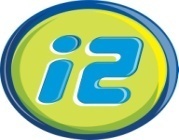 Job Description – Maintenance TechnicianDivisions ActivityCareDirector’s Title Care DirectorManager’s TitleMaintenance ManagerDirect Superior's TitleMaintenance Team LeaderPosition’s TitleMaintenance TechnicianNumber of Subordinates:-Number of holders of the same title21Work Station/Premises LocationMaintenance LabTotal Number of years of experience1Professional experience1Age (Average)From 24 to 32Required QualificationsTechnical Institute, Technical SchoolMajor Responsibilities:Diagnoses and performs repairs on electronic devices, primarily smart phones, tablets.Perform routine inspection, testing, and repair of smart phones and other mobile devices.Accurately document repairs and parts information on repair tracking documents / work orders and in point of sale computer tracking system.Read and translate repair documents and videos. Share experiences and learning's with other technicians throughout the company via online forums and electronic media.Perform high quality repairs and refurbishment of electronic devices: phones/tablets/laptops/GPSs/ etc.Monitor parts inventories and inform management of status.Dismantle old electronic devices for OEM parts.Interact with customers as needed, providing exceptional customer service.Keeps work area clean and sterile.Performs other duties as required by management, including cleaning of work areas and office environment.Major Responsibilities:Diagnoses and performs repairs on electronic devices, primarily smart phones, tablets.Perform routine inspection, testing, and repair of smart phones and other mobile devices.Accurately document repairs and parts information on repair tracking documents / work orders and in point of sale computer tracking system.Read and translate repair documents and videos. Share experiences and learning's with other technicians throughout the company via online forums and electronic media.Perform high quality repairs and refurbishment of electronic devices: phones/tablets/laptops/GPSs/ etc.Monitor parts inventories and inform management of status.Dismantle old electronic devices for OEM parts.Interact with customers as needed, providing exceptional customer service.Keeps work area clean and sterile.Performs other duties as required by management, including cleaning of work areas and office environment.Skills:Skills:Language Skills:Arabic : Mother TongueLanguage Skills:Arabic : Mother TongueComputer Skills:Good knowledge of Windows & Microsoft Office ApplicationsComputer Skills:Good knowledge of Windows & Microsoft Office ApplicationsOther Skills:Excellent organization SkillsExcellent Team Work skillsExcellent ability to work under pressureOther Skills:Excellent organization SkillsExcellent Team Work skillsExcellent ability to work under pressurePerson’s Profile: Honesty and Integrity -- the number one requirement for the jobEnjoy working on electronic gadgets -- we will train you on the procedures and processes.Passion for working with electronic gadgets!! Positive personality!Reliable and timely -- strong work ethicStrong focus on quality repairs.The ability to read, write and communicate in English in order to read and comprehend assembly manuals and process documentation.Oral and written communication proficiency.Troubleshooting and assembly skills.Space for career advancement within Itsalat International – i2:Maintenance Technician Team Leader